Severe Weather Warning Information for Parish and Town Council Generic Emergency Plans.  Please feel free to cut and paste this into your document.The National Severe Weather Warning Service (NSWWS), part of the Met Office, is responsible for issuing Severe Weather Warnings for the UK.  Severe Weather Warnings can be issued for individual types of weather or combinations of severe weather.  These weather categories are: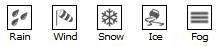 Tendring District Council Emergency Planning Team liaises closely with the Met Office on a weekly basis and during periods of more significant weather on a daily, even hourly basis if required.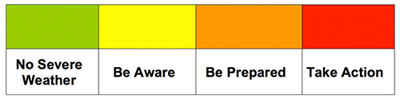 The NSWWS uses a RISK MATRIX to look at the LIKELIHOOD and IMPACT of the predicted severe weather to “rate” the significance of the warning.  This gives us an indication of the level of planning and preparation we need to do in advance to prepare both our organisation and the community. Tendring District Council Emergency Planning Team will cascade severe weather information when the IMPACT is predicted to be of a MEDIUM IMPACT or above.  Even if the LIKELIHOOD is VERY LOW or LOW, it is the level of anticipated IMPACT that acts as the trigger for cascade of information.On receipt of a severe weather warning cascade either from TDC or following observation in the  media XXXXXXX Parish / Town Council will;YELLOW: what actions does the person who receives the call from TDC take?  Do they cascade to 1 or more of the Parish Council members?  Do they follow the cascade tree? Do you put a notice up on public notice boards?MEDIUM: what actions does the person who receives the call from TDC take?  Do they cascade to 1 or more of the Parish Council members?  Do they follow the cascade tree? Do you put a notice up on public notice boards?HIGH: what actions does the person who receives the call from TDC take?  Do they cascade to 1 or more of the parish Council members?  Do they follow the cascade tree? Do you put a notice up on public notice boards? Do you check on vulnerable members of your community?More specific information can be found on the table below  for each weather type.Know what to expect and what action to takeThe table below provides examples of the kind of disruption that might be experienced for each impact level (high, medium, low) and for each weather type (rain, snow, fog, ice, wind). It also provides some general advice to try and mitigate the impacts. Note that weather assessed as having a "Very Low" impact may still have some minor impacts.LikelihoodHigh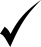 LikelihoodMediumLikelihoodLowLikelihoodVery LowLikelihoodVery LowLowMediumHighIMPACTIMPACTIMPACTIMPACTIMPACTVery LowLowMediumHighImpact and advice applying to ALL SEVERE WEATHERThe weather is not expected to have any noticeable impacts but there may be some minor issues e.g. when travelling some extra care may be needed on occasions and there may be some disruption to outdoor eventsBE AWARE and ensure you access the latest weather forecast for up to date weather information.
Expect some minor delays due to slower traffic.
Outdoor events may be disrupted or cancelled.BE PREPARED. Take precautions where possible and ensure you access the latest weather forecast.
BE PREPARED for some disruption to normal daily routines.
Travel only if well prepared and BE PREPARED for longer journey timesTAKE precautionary ACTION and remain extra vigilant. Follow orders and any advice given by authorities under all circumstances. Ensure you access the latest weather forecast.
EXPECT significant disruption to normal daily routines.
Avoid all non-essential journeys.
If you must make a journey carry emergency food/ clothing/ blanket etc.Parish / Town  Council Action(enter here the actions your Parish or Town Council would take, some suggestions have been entered for you already) MonitorPut information on public notice boardsPut information on public notice boardsCheck on vulnerable members of the communityLiaise with TDC Emergency Planning (has the DERC  been opened)Post incident report total impact to TDC EPPut information on public notice boardsCheck on vulnerable members of the communityLiaise with TDC Emergency Planning (has the DERC  been opened)Post incident report total impact to TDC EPImpact and advice associated with RAINVery LowLowMediumHighImpact and advice associated with RAINSome flooding of low lying fields, recreational land and car parks but little or no disruption to travel.
Wet road surfaces and possibility of ponding water leading to difficult driving conditions.
Take extra care when driving in affected areasLocalised flooding of low lying fields, recreational land and car parks.
Flooding of a small number of homes and businesses. 
Wet road surfaces and possibility of ponding water, especially in known trouble spots.
Local disruption to travel - longer journey times.
Water on roads - drive according to the conditions encountered.Some flooding of homes, businesses and transport links possible.
Disruption to travel likely.
Disruption to gas, electricity, water supplies and telecoms.
Some evacuations may be required. Be prepared to protect yourself and your property.Widespread flooding of property.
Severe disruption to travel.
Loss of gas, electricity, water supplies.
Significant disruption to communities.
Evacuation expected.
Significant risk to life.
Take action to protect yourself and follow the advice of the emergency servicesParish  / Town Council Action(enter here the actions your Parish or Town Council would take, some suggestions have been entered for you already) MonitorPut information on public notice boardsConsider local knowledge for surface water flooding issuesPrepare any flood mitigation measures you have around the area.Put information on public notice boardsConsider local knowledge for surface water flooding issuesDeploy any flood mitigation measures you have around the area.Check on vulnerable members of the communityLiaise with TDC Emergency Planning (has the DERC  been opened)Post incident report total impact to TDC EPPut information on public notice boardsConsider local knowledge for surface water flooding issuesDeploy any flood mitigation measures you have around the area.Check on vulnerable members of the communityLiaise with TDC Emergency Planning (has the DERC  been opened)Post incident report total impact to TDC EPImpact and advice associated with WINDVery LowLowMediumHighImpact and advice associated with WINDDebris dislodged and some branches removed.
Perhaps some very limited travel disruption.
Difficulties on some prone routes e.g. cross winds on exposed or high level roadsSome branches or trees brought down.
Localised travel disruption.
Localised problems for high-sided vehicles on prone routes.
Drive with care, especially on exposed routes.
BE AWARE of possible debris being blown around.More widespread tree damage & other debris, slates etc dislodged from roofs.
Some minor structural damage possible.
Risk of injury from flying debris.
BE PREPARED for some travel disruption e.g. closed bridges. 
Potential for some localised interruptions to powerWidespread structural damage, e.g. roofs blown off, mobile homes overturned, power lines brought down. 
Risk to personal safety from flying debris.
Potentially widespread and/or prolonged interruptions to power. 
Expect widespread transport disruption due to e.g. roads blocked by fallen trees.Parish / Town Council Action(enter here the actions your Parish or Town Council would take, some suggestions have been entered for you already) MonitorPut information on public notice boardsPut information on public notice boardsCheck on vulnerable members of the communityLiaise with TDC Emergency Planning (has the DERC  been opened)Post incident report total impact to TDC EPPut information on public notice boardsCheck on vulnerable members of the communityLiaise with TDC Emergency Planning (has the DERC  been opened)Post incident report total impact to TDC EPImpact and advice associated with FOGVery LowLowMediumHighImpact and advice associated with FOGSome localised non-persistent fog affecting limited geographical areas.
Take extra care when driving in affected areas.
There may be some very limited impact on road transport.More widespread, locally dense fog affecting significant areas of the country but not persisting beyond 1 - 2 days.
Some airports may close for short periods.
Take extra care when driving in affected areas.
Journeys through affected areas may take longer than usual.Widespread and dense fog affecting large areas of the country including a number of major airports and/or ports.
The fog is persistent and may last for many days in some areas.
BE PREPARED for some travel disruption.
Take great care if driving and BE PREPARED for increased journey times.
BE PREPARED for delays at affected airports and/or ferry portsN/AParish / Town Council Action(enter here the actions your Parish or Town Council would take, some suggestions have been entered for you already) MonitorPut information on public notice boardsPut information on public notice boardsCheck on vulnerable members of the communityLiaise with TDC Emergency Planning (has the DERC  been opened)Post incident report total impact to TDC EPImpact and advice associated with SNOWVery LowLowMediumHighImpact and advice associated with SNOWSmall amounts of snow lying on roads and pavements so some slippery road surfaces possible.
Traffic may move generally slower than normal.
Take extra care when walking, cycling or driving in affected areas.More widespread snow lying on roads and pavements but road networks generally open.
Care needed with only localised travel disruption.
Problems mostly confined to usual prone areas.
Take extra care when walking, cycling or driving in affected areas.
Journeys through affected areas may take longer than usual.Widespread snow with a number of road closures, others passable only with care.
BE PREPARED for some disruption to road, rail and air transport with difficult driving conditions likely and longer journey times.Widespread deep snow with many roads closed or impassable.
Roads likely to become impassable with high risk of drivers becoming stranded.
Significant disruption to road, rail and air transport.
Risk to personal safety.
Expect significant disruption to normal day to day life as a result of transport issues, school closures etc.
Avoid making unnecessary journeys.Parish / Town Council Action(enter here the actions your Parish or Town Council would take, some suggestions have been entered for you already) MonitorConsider deployment of saltPut information on public notice boardsConsider deployment of saltPut information on public notice boardsCheck on vulnerable members of the communityLiaise with TDC Emergency Planning (has the DERC  been opened)Post incident report total impact to TDC EPDeploy saltPut information on public notice boardsCheck on vulnerable members of the communityLiaise with TDC Emergency Planning (has the DERC  been opened)Post incident report total impact to TDC EPImpact and advice associated with ICEVery LowLowMediumHighImpact and advice associated with ICELocalised icy stretches on some untreated roads and pavements are possible.
Take extra care when walking, cycling or driving in affected areas.More widespread icy stretches on untreated roads and pavements but road networks generally open.
Take extra care when walking, cycling or driving in affected areas.
Journeys through affected areas may take longer than usualWidespread black ice, some roads passable only with care.
Possibility of road collisions and significant increase in slips & fallsN/AParish / Town Council Action(enter here the actions your Parish or Town Council would take, some suggestions have been entered for you already) MonitorConsider deployment of saltPut information on public notice boardsConsider deployment of saltPut information on public notice boardsCheck on vulnerable members of the communityLiaise with TDC Emergency Planning (has the DERC  been opened)Post incident report total impact to TDC EPDeploy saltPut information on public notice boardsCheck on vulnerable members of the communityLiaise with TDC Emergency Planning (has the DERC  been opened)Post incident report total impact to TDC EP